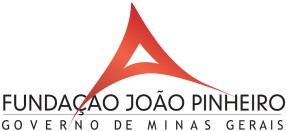 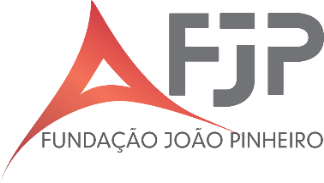 RELATÓRIO DE ANDAMENTO DO TRABALHO DE CONCLUSÃO DE CURSONOME DO ORIENTADOR:NOME DO ORIENTADOR:NOME DO ALUNO:NOME DO ALUNO:TÍTULO DO TRABALHO:TÍTULO DO TRABALHO:AVALIAÇÃO DO ORIENTADOR AVALIAÇÃO DO ORIENTADOR Marque a opção que identifica o nível de desenvolvimento do trabalho de conclusão de curso do orientando, no que se refere aos seguintes critérios:1. Definição do problema, objetivos de pesquisa e produção da introdução:       Concluída              Em desenvolvimento, dentro do esperado             Em desenvolvimento, abaixo do esperado            Não iniciada             2. Levantamento bibliográfico e produção do referencial teórico:        Concluída              Em desenvolvimento, dentro do esperado             Em desenvolvimento, abaixo do esperado             Não iniciada           3. Definição do percurso metodológico e, se for o caso, produção da seção metodológica:       Concluída              Em desenvolvimento, dentro do esperado             Em desenvolvimento, abaixo do esperado              Ainda não definido4. Realização da pesquisa de campo, se houver:       Concluída              Em desenvolvimento, dentro do esperado             Em desenvolvimento, abaixo do esperado             Não iniciada           Não se aplica5. Produção da seção de análise dos resultados:       Concluída              Em desenvolvimento, dentro do esperado             Em desenvolvimento, abaixo do esperado             Não iniciada           6. Produção das considerações finais do trabalho:       Concluída              Em desenvolvimento, dentro do esperado             Em desenvolvimento, abaixo do esperado             Não iniciada           7. Revisão e normalização do trabalho:        Concluída              Em desenvolvimento, dentro do esperado             Em desenvolvimento, abaixo do esperado             Não iniciada           Marque a opção que identifica o nível de desenvolvimento do trabalho de conclusão de curso do orientando, no que se refere aos seguintes critérios:1. Definição do problema, objetivos de pesquisa e produção da introdução:       Concluída              Em desenvolvimento, dentro do esperado             Em desenvolvimento, abaixo do esperado            Não iniciada             2. Levantamento bibliográfico e produção do referencial teórico:        Concluída              Em desenvolvimento, dentro do esperado             Em desenvolvimento, abaixo do esperado             Não iniciada           3. Definição do percurso metodológico e, se for o caso, produção da seção metodológica:       Concluída              Em desenvolvimento, dentro do esperado             Em desenvolvimento, abaixo do esperado              Ainda não definido4. Realização da pesquisa de campo, se houver:       Concluída              Em desenvolvimento, dentro do esperado             Em desenvolvimento, abaixo do esperado             Não iniciada           Não se aplica5. Produção da seção de análise dos resultados:       Concluída              Em desenvolvimento, dentro do esperado             Em desenvolvimento, abaixo do esperado             Não iniciada           6. Produção das considerações finais do trabalho:       Concluída              Em desenvolvimento, dentro do esperado             Em desenvolvimento, abaixo do esperado             Não iniciada           7. Revisão e normalização do trabalho:        Concluída              Em desenvolvimento, dentro do esperado             Em desenvolvimento, abaixo do esperado             Não iniciada           De forma geral, como você avalia o andamento do trabalho do aluno? No que tange aos itens acima, para aqueles que ainda não foram desenvolvidos, quais as expectativas de conclusão? Cite eventuais problemas, incertezas e preocupações acerca da qualidade e tempestividade previstas em relação ao trabalho.______________________________________________________________________________________________________________________________________________________________________________________________________________________________________________________________________________________________________________________________________________________________________________________________________________________________________________________________________________________________________________________________________________________________________________________________________________________________________________________________________________________________________________________________________________________________________________________________________________________________________________________________________________________________________________________________________________________________________________________________________________________________________________________________________________________________________________________________________________________________________________________________________________________________________________________________________________De forma geral, como você avalia o andamento do trabalho do aluno? No que tange aos itens acima, para aqueles que ainda não foram desenvolvidos, quais as expectativas de conclusão? Cite eventuais problemas, incertezas e preocupações acerca da qualidade e tempestividade previstas em relação ao trabalho.______________________________________________________________________________________________________________________________________________________________________________________________________________________________________________________________________________________________________________________________________________________________________________________________________________________________________________________________________________________________________________________________________________________________________________________________________________________________________________________________________________________________________________________________________________________________________________________________________________________________________________________________________________________________________________________________________________________________________________________________________________________________________________________________________________________________________________________________________________________________________________________________________________________________________________________________________________Belo Horizonte, 	de 	de 	.Assinatura do(a) Orientador(a)Belo Horizonte, 	de 	de 	.Assinatura do(a) Orientador(a)